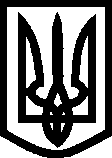 УКРАЇНАВИКОНАВЧИЙ КОМІТЕТМЕЛІТОПОЛЬСЬКОЇ  МІСЬКОЇ  РАДИЗапорізької областіР О З П О Р Я Д Ж Е Н Н Яміського голови06.04.2021			                                                     		  № 135-рПро затвердження складу міської постійно діючої комісії з питань поводження з безхазяйними відходами та втрату чинності розпоряджень міського голови від 03.03.2016 № 165-р, від 09.11.2017 № 509-р, від 21.01.2019 № 40-р  Керуючись ст. 42 Закону України «Про місцеве самоврядування в Україні», згідно з законами України «Про охорону навколишнього природного середовища», «Про відходи», відповідно до «Порядку виявлення та обліку безхазяйних відходів», затвердженого постановою Кабінету Міністрів України від 03.08.1998 №1217, «Порядку ведення державного обліку та паспортизації відходів», затвердженого постановою Кабінету Міністрів України від 01.11.1999 №2034, у зв’язку зі змінами у структурі виконавчих органів Мелітопольської міської ради Запорізької області та з метою зменшення обсягів утворення відходів, посилення контролю за екологічним станом місць утворення та видалення відходів, оцінки їх впливу на навколишнє природне середовище і здоров’я людиниЗОБОВ'ЯЗУЮ:1. Затвердити склад міської постійно діючої комісії з питань поводження з безхазяйними відходами згідно з додатком.2. Вважати такими, що втратили чинність, розпорядження міського голови від 03.03.2016 №165-р «Про затвердження складу міської постійнодіючої комісії з питань поводження з безхазяйними відходами та втрату чинності розпорядження міського голови від 22.02.2013 №149-р зі змінами», від 09.11.2017 №509-р «Про внесення змін до розпорядження міського голови від 03.03.2016 №165-р та втрату чинності розпорядження міського 2голови від 16.09.2016 №622-р», від 21.01.2019 №40-р «Про внесення змін до розпорядження міського голови від 03.03.2016 №165-р зі змінами, затвердженими розпорядженням міського голови від 09.11.2017 №509-р».3. Контроль за виконанням цього розпорядження покласти на заступника міського голови  з питань діяльності виконавчих органів ради  Щербакова О.  Мелітопольський  міський голова                                                Іван ФЕДОРОВДодаток до розпорядження міського головивід 06.04.2021  № 135-рСкладміської постійно діючої комісії з питань поводження з безхазяйними відходамиДиректор департаменту капітальногобудівництва та житлово-комунального господарства Мелітопольської міської радиЗапорізької області                                                      Вікторія РЕПАШЕВСЬКАРепашевська Вікторія Дмитрівна-директор департаменту капітального будівництва та житлово-комунального господарства Мелітопольської міської ради Запорізької області, голова комісіїчлени комісії:Скляров Роман Васильович-завідувач відокремленого підрозділу «Мелітопольський міський відділ ДУ «Запорізький обласний лабораторний центр Міністерства охорони здоров’я України» (за згодою)Громико Олексій Сергійович-начальник відділу з благоустрою та екології виконавчого комітету Мелітопольської міської ради Запорізької областіМорозовський Володимир Володимирович-директор КП «Чистота» Мелітопольської міської ради Запорізької областіЦикунова Наталя Іванівна-головний спеціаліст  департаменту капітального будівництва та житлово-комунального господарства Мелітопольської міської ради Запорізької області, секретар комісіїГалуцький Максим Володимирович -головний спеціаліст відділу з благоустрою та екології виконавчого комітету Мелітопольської міської ради Запорізької області